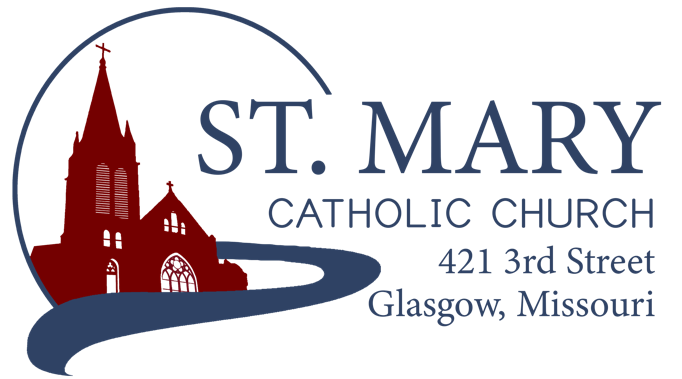 Mission StatementWe, the members of St Mary Parish, profess, practice, and proclaim our faith in Jesus Christ through word, sacraments, education and service.EMAIL: parishoffice@stmarysglasgow.orgWEBSITE: www.glasgowstmary.comFACEBOOK: St. Mary Church, Glasgow, MOSt. Mary Parish Office …………… 660-338-2053St. Mary School Office …………...…… 660-338-2258Parochial Administrator .….……  Fr. Joshua DuncanSchool Principal …..…….………  Mr. Kent J. MonnigParish Bookkeeper/Secretary…. Wanda FuemmelerSt. Mary Confessions:Saturdays 4:00 – 5:15 pmSt. Mary Parish Office Hours: Mon., Tues., Thurs.:  8 a.m. to 3 p.m.St. Joseph Parish, Fayette – ScheduleTuesday …………….	Mass  6:00 PMConfessions   	5:15 to 5:45 PM             Sundays……..………	Mass  8:00 AMConfessions 	7:30 AMST. MARY HOLY MASS SCHEDULE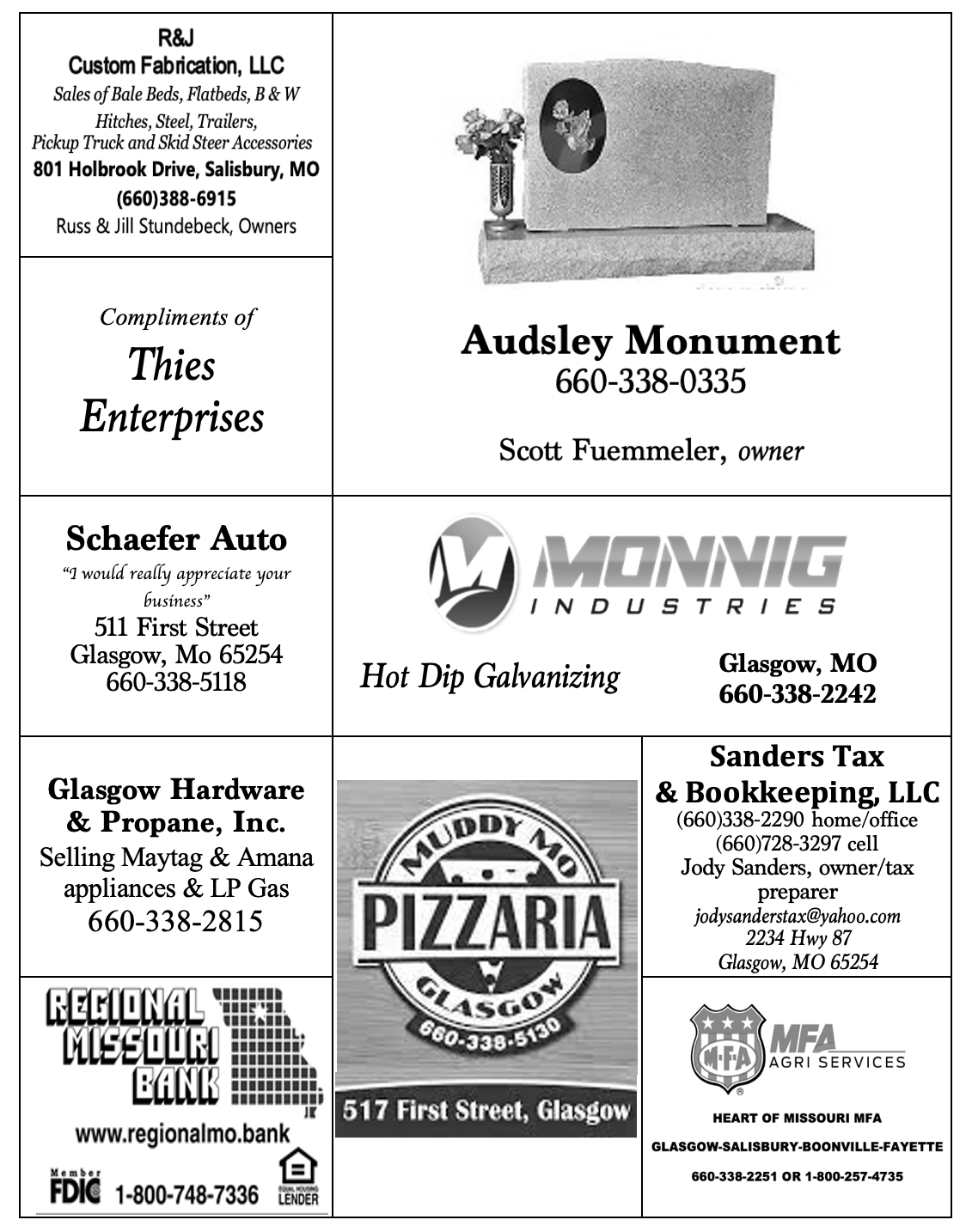 St. Mary Parish Tithing StewardshipMay 1, 2022                               $7,950.00    May 8, 2022                               $5,456.00	May 15, 2022                             $7,508.00May 22, 2022                             $May 29, 2022                             $      Total direct deposits                   $Total for month 	               $20,914.00 Offertory budget goal / month $48,076.92Weekly goal   			 $12,019.23(Under) for three weeks       ($15,143.69)  Offertory Goal Year-to-date	$564,903.81Offertory year-to-date             $499,408.53(Under) Budget year-to-date  ($65,495.28)STEWARDSHIP – PARISH MINISTRIES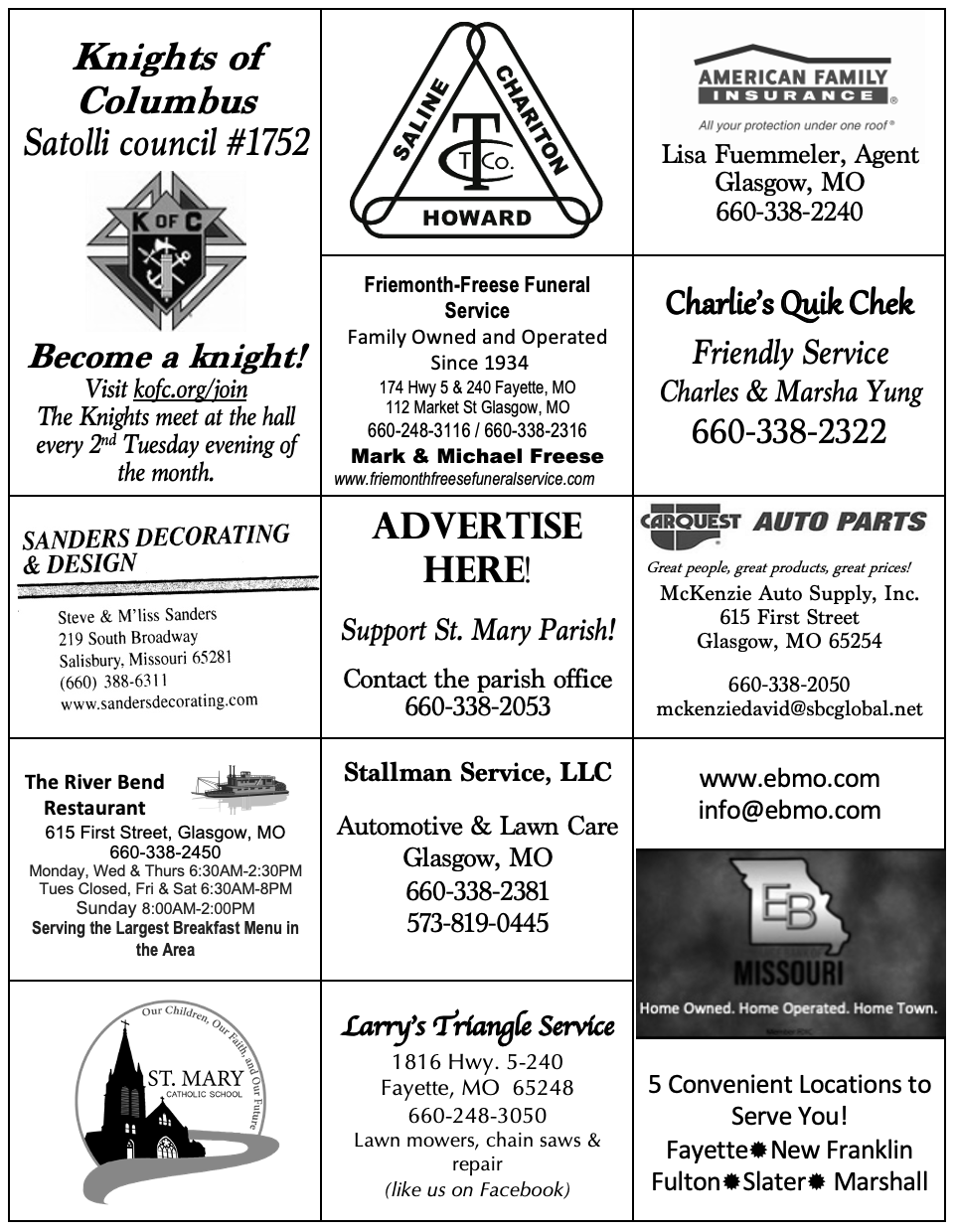 PLEASE PRAY FOR THE SICKST. MARY CAPITAL CAMPAIGNTotals as of May 2, 2022Pledged - $490,014.36 (98%)Goal - $500,000.00Pledges received - $449,966.36 (90%)Yet to Receive - $40,048.00Thank you!! Your generous support helps us to move forward to keep improving our campus.        Bishop McKnight’s May prayer intention for our Local Church is: “For all expecting mothers, biological and adoptive; that through the intercession of Mary, Mother of the church, they may prepare for the new life in the womb and may receive the support of a nurturing community of faith in the raising of their children.”       2021-2022 CATHOLIC 
STEWARDSHIP APPEAL (CSA)Totals as of May 19, 2022Parish Goal = $13,260$ Received = $13,350 (100.7% of goal)$ Committed = $14,225 (107% of goal)Thank you to all who have given. This is our very LAST CSA! In the future, with the switch to being a full Stewardship Parish, we will tithe 10% of our income. It’s asked that all who donated to the CSA, please include that amount in your tithe offering to our Parish since essentially the CSA will be built into our tithe. ALL current pledges are asked to be fulfilled by JUNE 15, 2022.        CASSEROLE COMMITTEEThe Casserole Committee is ready to provide for any parish member/family in need. If you or someone you know could use the help of the Committee, please reach out to:     * Megan Meyer 573-881-7021     * Jessica Chrislaw 660-672-9068     * Molly Monnig 660-888-1483        Tuckpointing on the entire Church has begun! Please excuse the mess and be careful around any of the equipment. MAY STEWARDSHIP PRAYERHeavenly Father, Your Son ascended in great triumph to sit at your right hand. You sent your Spirit to watch over us, guide us and teach us to be faithful stewards of your abundant gifts.May this Spirit of wisdom make us better stewards of our Easter promises.May your Spirit increase our awarenessof the dignity of every human life and show us the way to be better stewards of our neighbor.And through your Spirit, may we be inspired every day to live in accordance with the Gospel,and to give witness to our risen Lord.We ask this through Jesus Christ, Your Son, who lives and reigns with you and the Holy Spirit, God forever and ever… Amen!       TOTUS TUUS – (“Totally Yours”)Totus Tuus is back and will take place at St. Mary’s School. Totus Tuus is a summer youth program that combines Catholic religious instruction and of course, FUN!  All parishioners are invited to participate and it's free! Registration and volunteer forms are available in the back of church. Please return forms to the envelope in the back by June 19th.  * Students going into Grades 7-12: June 26-June 30 in the evenings, 6:30-8:30 p.m. (Snacks and drinks will be provided.)  * Students going into Grades 1-6: June 27-July 1 from 8:00 a.m.-1:30 p.m. (Bring sack lunch and water bottle every day, snacks will be provided.)  * (Adult) Volunteer forms are also available in the back of church. All parishioners are urged to consider if they can help out. We need to provide lunches and dinners for the 4 team members every day, housing for either 2 women or 2 men for the week, and monetary donations to help cover costs for snacks. If you can help with any of these, please fill out a volunteer form and return it to the envelope. Thank you for all your support for our youth!  We are looking forward to a fun week!       CORPUS CHRISTI – Save the date!Sunday, June 19, 2022, is the Solemnity of the Most Holy Body and Blood of Christ. Originally called Corpus Christi [the Body of Christ], the solemnity had its origins in 13th-century France. The feast was extended to the universal Church by Pope Urban IV in 1264. Pope Clement V (d. 1314) and Pope John XXII (d. 1334) formalized the celebrations further. The Church has a rich tradition of holding eucharistic processions on the Solemnity of the Most Holy Body and Blood of Christ. The procession is one method for venerating the Blessed Sacrament. It is also an act of public witness – a wonderful opportunity for evangelization with those who may not yet know Jesus or understand our faith.- WEATHER PERMITTING – we are planning on having a Eucharistic Procession this year around our campus, immediately following the 10:00 AM Mass. Please join us if you can.        (OTHER) SUMMER 2022 YOUTH OPPORTUNITIESThe Diocese is pleased to offer our parish families the following summer opportunities. More information on each of these opportunities & sign up forms (online form) can be found at:www.diojeffcity.org/youth-ministry* CAMP LOLEK: (new) for Jr. High students (incoming 6th to 8th graders) $150 cost. We are excited to have many of our Jr. High Students already registered for this camp!Boys Session: July 10-13Girls Session: July 13-16* CAMP MACCABEE: 5-day adventure camp for (High School) incoming Freshman to incoming Senior guys. $150 cost. Two opportunities:June 19 – 24July 17-22* CAMP SIENA: 5-day adventure camp for (High School) incoming Freshman to incoming Senior women. $150 cost. June 26 – July 1INVITATION TO MAKE A CURSILLO WEEKENDSocrates said that an un-examined life is not worth living. Yet, in order to do this, one has to deliberately carve out a block of time to study oneself and the world with a goal of becoming a more balanced, better human being. Making a Cursillo Weekend is a once-in-a-lifetime opportunity to examine one’s life and figure out what is truly important. Cursillo is a Spanish word (pronounced koor-SEE-yo); it is a short course for all adult Catholics that emerged in Spain and quickly spread through most of the world. It involves spending an extended weekend in a quiet and reflective environment with other Catholics guided by a priest, a deacon and other laity. This team provides for your spiritual and physical needs while you explore the question, WHAT IS A CATHOLIC LIFE WELL-LIVED? Fortunately, the next Cursillo weekends will be held in Columbia, Missouri. Here are the dates:* Cursillo for Men: starts the evening of July 14--- July 17th * Cursillo for Women: starts the evening of August 4 ---August 7thContact Tammy McMillan 660-728-9936 with any questions and to request an application to make your Cursillo weekend.       THANK YOU! FROM THE STEUBENVILLE ATTENDEES A BIG thank you to all who donated to our cinnamon roll fundraiser!  Thank you for all your support!  A special shout out to the Knights of Columbus for helping with the cost of providing our Mommy Mocktails on Mother’s Day!        THE SUMMER SEASONPlease remember to still drop off your Parish Offering Envelopes this summer (in person, mail, office, etc.), even if you might be going out of town. Our Parish greatly relies on your support and generosity to keep everything running smoothly, even during the summer months. During these summer months we still pay our (larger) bills – including salaries (~$50,000 / month), health insurance (~$13,500 / month), utilities (~$3,000 / month) and other general operating expenses (~$2,000 / month). Thank you for your generous support and helping our Parish to keep the mission alive and moving forward!         ST. MARY SCHOOL NEWSYOUTH MOVIE NIGHTDon’t miss out on our youth movie night on Thursday, May 26 from 8-10PM at St. Mary School for 5th-7th grades. (Jr. High kids) Bring your blanket or chairs. There will be popcorn and drinks provided.FACULTY & STAFF FOR 2022-2023With much patience and prayer, we have a fully certified staff in place for next school year. We welcome Mrs. Sandra Page to our 3rd grade position.  She is coming to us with 14 years of experience in the classroom, with the last 11 serving as 5th grade teacher at Bunceton. While there, she received teacher of the year, was the president of the Bunceton Teachers Association, and worked with the academic bowl team. Her career has also included working for Head Start and working at Prairie Home School. I am excited to be able to focus on finishing out our year, developing our new schedule, and getting things ready to order for the 2022-23 school year now.  Thanks to all that applied and to those that have prayed for our candidates.AFTERSCHOOL CARE – 2022-2023We are excited to be able to offer afterschool care for the upcoming school year. Registration forms will be soon available. Registration is monthly for a discounted rate, or there will be a regular “drop-in” daily rate, provided the space and staff are available. If you register using the monthly discounted rate – you’re welcome to use afterschool care as often or as little as you’d like for that month – your child(ren) will have a spot guaranteed for the month you registered. Look for the forms with more information coming soon!Sat May 215:30 pmBarbara Sellmeyer & deceased family members†Sun May 2210:00 amJerome & Rosemary Brucks†Tues May 24(6:00 pm)  S.J. FAYETTE MASSWed. May 258:15 amFrank & Flora Fuemmeler†Thurs May 268:15 amRita Fuemmeler†Fri May 278:15 amLorene Pfeifer†Sat May 285:30 pmBetty Guillory†Sun May 2910:00 amPeople of St Mary & St Joseph ParishSat. May 28RosaryHost TeamLectorsEO MinistersChoirServersSun. May 29RosaryHost Team LectorEO Ministers                                                                                                                                                                                                                                                                                                                                                                                                                                                                                                                                                                                              ChoirServers5:30 pmTheresa FuemmelerMorgan & Bethany BeelerTammy & Danny McMillanSonya FuemmelerJenna LeeBrett Witte(loft)Seasonal SingersHudson KallmeyerFinley Olendorff10:00 AMMelissa BossCheryl Adams, Brandon Fuemmeler, Jenny Westhues, Joe MorrisDebbie JohnsonCheryl AdamsDavid Brucks (loft)SMS ChoirTyler & Ryleigh BarringhausElla Marie WilsonJason MonnigCindy Wilson Hall              Byron StalloNursing HomeResidents                               All Military personnel      And their familiesDena Fitzgerald  Sam AudsleyLayla JohnsonAll Shut InsNina Bell SchaferTony MonnigSuzanne Freese Greg LarmSister Jania KeoghJohn MurphyBetty KingMary McCoyTony HoltMary Kay NollSophia FriedrichGwen BrandGary StallmanLucille VoseDorothy ColvinMargie LewisWilma ChristensenDaniel StallmanBlake MankenDoris GibbsCindy CrowleyRhonda HammonsTrish LewisKevin PerryDaniel EnyeartChance LacklandKaren AldenSheila SellmeyerDamian BartonWill BeamanWayne AholtTim Brooks